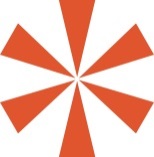 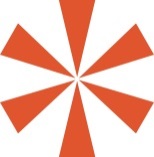 DOMOV PRO SENIORY / DOMOV SE ZVLÁŠTNÍM REŽIMEM *)Dům pokojného stáří, Okružní 5550, 760 05, Zlíntel.: 575 758 131, mobil 603 281 676*) nehodící se škrtněteŽADATELŮM O SLUŽBU DOMOVA SE ZVLÁŠTNÍM REŽIMEM A JEJICH PŘÍBUZNÝM DOPORUČUJEME VYUŽÍT PORADENSTVÍ PRO LIDI S DEMENCÍ. VÍCE INFORMACÍ NA TEL. 575 758 131, 775 889 644 A NA WWW.ALZHEIMERZLIN.CZVyjádření lékaře o zdravotním stavu žadatele 
o poskytování sociálních služeb 
domova pro seniory / domova se zvláštním režimem *)NADĚJE, pobočka ZlínDům pokojného stáří, Okružní 5550, 760 05 Zlín*) nehodící se škrtněte1. Jméno a příjmení žadatele:Titul:Rodné příjmení:Datum narození a místo:Adresa trvalého bydliště (včetně PSČ):Telefon:Adresa nynějšího pobytu žadatele:Státní příslušnost:Přiznaný stupeň závislosti na pomoci jiné osoby:2. Kontaktní osoba (rodinný příslušník, jiná blízká osoba žadatele), která má být informována o stavu žadatele, bude-li do zařízení přijat:Jméno a příjmení:…………………………………………………………………….........................................Adresa:………………………………………………………………………………...........................................Vztah k žadateli:…………………………………………………………………………………………………….. Telefonní kontakt:……………………………………………………………………………………………………E-mail: ………………………………………………………………….............................................................3. Rodina (manželka, rodiče, děti, vnuci, ostatní příbuzní):3. Rodina (manželka, rodiče, děti, vnuci, ostatní příbuzní):3. Rodina (manželka, rodiče, děti, vnuci, ostatní příbuzní):Jméno a příjmeníPříbuzenský vztah 
k žadateliAdresa, telefon4. Důvody žádosti (stručně můžete popsat, co Vás vede k podání žádosti, např. zhoršení zdravotního stavu…):4. Důvody žádosti (stručně můžete popsat, co Vás vede k podání žádosti, např. zhoršení zdravotního stavu…):4. Důvody žádosti (stručně můžete popsat, co Vás vede k podání žádosti, např. zhoršení zdravotního stavu…):5. Stupeň naléhavosti umístění (prosím podtrhněte nebo zakroužkujte):5. Stupeň naléhavosti umístění (prosím podtrhněte nebo zakroužkujte):5. Stupeň naléhavosti umístění (prosím podtrhněte nebo zakroužkujte):Nástup ihned nebo do ½ roku          Do roka             Do dvou let             Do dvou a více letNástup ihned nebo do ½ roku          Do roka             Do dvou let             Do dvou a více letNástup ihned nebo do ½ roku          Do roka             Do dvou let             Do dvou a více let6. Opatrovník (je-li soudem ustanoven):7. Jaká jsou očekávání od zařízení sociálních služeb (stručně můžete popsat, co od naší služby očekáváte, co potřebujete, co si přejete, např. zajištění 24h péče, nabídka volnočasových aktivit…): Ve…………………….   dne…………………                                                                                             ……………………………..                                                                                          Podpis žadatele / opatrovníka8. Žádost o poskytování sociálních služeb byla podána (vyplňuje pracovník domova):…………………………………..                         ………………………………….                   datum                                                                      podpisPříloha: Vyjádření lékaře o zdravotním stavu žadatele o sociální službu1. Žadatel:……………………………………………………………………….……..……..                            příjmení a jméno   Narozen:…………………………………………………………………………………….                            den, měsíc, rok                                                     Bydliště…………………………………………………………………………….….……                           město, ulice, číslo popisné                  2. Anamnéza (rodinná, osobní, pracovní):3. Objektivní nález (status praesens generalis: v případě orgánového postižení i status localis):4. Duševní stav (popř. projevy narušující kolektivní soužití):5. Diagnóza (česky)                                                    Číslo diagnózy podle MKN:hlavní     ostatní choroby nebo chorobné stavy6. Je schopen chůze bez cizí pomoci                  ano  -   ne   -  s dopomocí )*    Je upoután na lůžko:                                         ano  -  ne *)    Jestliže je upoután na lůžko, tak:                     PŘEVÁŽNĚ  -  ČÁSTEČNĚ )*   Je schopen sám sebe obsloužit:                      ano  -  ne  -  částečně *)   Je v čase, prostoru a vlastní osobou orientován: ano  -  ne  -  částečně  *)   Inkontinence:     ne *)                                                                                                             občas                                v noci                               trvale                                                                                                                                                                                                Potřebuje ošetřovatelskou péči:                          trvale              občas   *)                                         Je pod dohledem specializovaného oddělení ZZ – např. plicního, neurologického, psychiatrického, ortopedického, resp. chirurgického a interního, poradny diabetické, protialkoholní apod. *)Potřebuje zvláštní péči  -  jakou:                7. Další speciální údaje, např.:   -  psychiatrické onemocnění                                                                -  abusus alkoholu   -  TBC   -  HbSAg8. Jiné údaje:Dne:                                  …………………………….                    …..…………………………………                                                      razítko ZZ                                        podpis vyšetřujícího lékaře